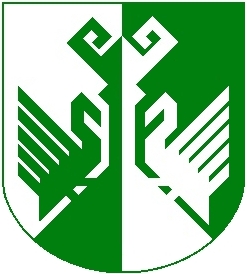 от 30 декабря 2016 года № 571О внесении из изменений в  муниципальную программу муниципального образования «Сернурский муниципальный район» «Управление муниципальными финансами и муниципальным долгом муниципального образования «Сернурский муниципальный район» на 2013-2018 годы»В целях повышения   бюджетного   потенциала,   устойчивости    и сбалансированности системы муниципальных  финансов  в муниципальном образовании «Сернурский муниципальный район» администрация Сернурского муниципального района постановляет:1. Внести в муниципальную программу муниципального образования «Сернурский муниципальный район» «Управление муниципальными финансами и муниципальным долгом муниципального образования «Сернурский муниципальный район» на 2013-2018 годы» (далее – Программа), утвержденную постановлением администрации Сернурского муниципального района от 02 декабря 2013 г. № 568 (в редакции от 16.02.2016 г.), следующие изменения и дополнения:1) в наименовании и тексте постановления, паспорте и приложениях Программы слова «на 2013-2018 годы» заменить словами «на 2013-2020 годы»;2) раздел VIII изложить в новой редакции:«VIII. Ресурсное обеспечение Муниципальной программыРасходы на реализацию Муниципальной программы предусматриваются за счет средств бюджета муниципального образования «Сернурский муниципальный район» в объеме 270 577,8 тыс. рублей, в том числе:2013 год – 62558,3 тыс. рублей;2014 год – 57090,3 тыс. рублей;2015 год – 39141,7 тыс. рублей;2016 год – 32597,6 тыс. рублей;2017 год – 21185,2 тыс. рублей;2018 год – 18704,1 тыс. рублей;2019 год - 19650,3 тыс. рублей;2020 год – 19650,3 тыс. рублей.»;3) приложение № 4 Программы изложить в новой редакции (прилагается);4) пункт IV подпрограммы «Совершенствование бюджетной политики и эффективное использование бюджетного потенциала муниципального образования «Сернурский муниципальный район» (приложение № 5 Программы), изложить в следующей редакции:«IV. Обоснование объема финансовых ресурсов,необходимых для реализации подпрограммыОбщий объем финансирования подпрограммы в 2013 - 2020 годах за счет средств  бюджета муниципального образования «Сернурский муниципальный район» составит   225 952,9 тыс. рублей, в том числе:2013 год – 56964,8 тыс. рублей;2014 год – 51527,3 тыс. рублей;2015 год – 33776,1 тыс. рублей2016 год – 26894,8 тыс. рублей;2017 год – 15585,2 тыс. рублей;2018 год – 13104,1 тыс. рублей;2019 год - 14050,3 тыс. рублей;2020 год – 14050,3 тыс. рублей.»;5) в приложение к подпрограмме «Совершенствование бюджетной политики и эффективное использование бюджетного потенциала муниципального образования «Сернурский муниципальный район»  «Ресурсное обеспечение подпрограммы «Обеспечение реализации муниципальной программы муниципального образования «Сернурский муниципальный район» изложить в новой редакции:Общий объем финансирования  подпрограммы составит 44 624,9 тыс. рублей, в том числе:2013 год – 5593,5 тыс. рублей;2014 год – 5563,0 тыс. рублей;2015 год – 5365,6 тыс. рублей;2016 год – 5702,8 тыс. рублей;2017 год – 5600,0 тыс. рублей;2018 год – 5600,0 тыс. рублей;2019 год - 5600,0 тыс. рублей;2020 год – 5600,0 тыс. рублей.».2. Контроль за исполнением настоящего постановления возложить на и.о. заместителя главы администрации Сернурского муниципального района по экономическому развитию территории М.Ю. Малинина.3. Настоящее постановление подлежит размещению на официальном сайте Сернурского муниципального района в информационно-телекоммуникационной сети Интернет.4. Настоящее постановление вступает в силу со дня его подписания.«ПРИЛОЖЕНИЕ № 4к муниципальной программе«Управление муниципальнымифинансами и муниципальным долгоммуниципального образования«Сернурский муниципальный район» на 2013-2020 годы»РЕСУРСНОЕ ОБЕСПЕЧЕНИЕРЕАЛИЗАЦИИ МУНИЦИПАЛЬНОЙ ПРОГРАММЫ МУНИЦИПАЛЬНОГО ОБРАЗОВАНИЯ «СЕРНУРСКИЙ МУНИЦИПАЛЬНЫЙ РАЙОН»«УПРАВЛЕНИЕ МУНИЦИПАЛЬНЫМИ ФИНАНСАМИ И МУНИЦИПАЛЬНЫМДОЛГОМ МУНИЦИПАЛЬНОГО ОБРАЗОВАНИЯ «СЕРНУРСКИЙ МУНИЦИПАЛЬНЫЙ РАЙОН» НА 2013-2020 ГОДЫ»ШЕРНУРМУНИЦИПАЛРАЙОНЫНАДМИНИСТРАЦИЙЖЕАДМИНИСТРАЦИЯ СЕРНУРСКОГО МУНИЦИПАЛЬНОГО РАЙОНАПУНЧАЛПОСТАНОВЛЕНИЕГлава администрацииСернурскогомуниципального районаС. АдигановИ.о. заместителя главы администрации по экономическому развитию территорииМ.Ю. Малинин30.12.2016СтатусНаименование Муниципальной программы, подпрограммы Муниципальной программы, муниципальной целевой программы, основного мероприятияОтветственный исполнительКод бюджетной классификацииКод бюджетной классификацииКод бюджетной классификацииКод бюджетной классификацииРасходы (тыс. рублей) по годамРасходы (тыс. рублей) по годамРасходы (тыс. рублей) по годамРасходы (тыс. рублей) по годамРасходы (тыс. рублей) по годамРасходы (тыс. рублей) по годамРасходы (тыс. рублей) по годамРасходы (тыс. рублей) по годамСтатусНаименование Муниципальной программы, подпрограммы Муниципальной программы, муниципальной целевой программы, основного мероприятияОтветственный исполнительГРБСРзПрЦСРВР2013201420152016201720182019202012345678910111213Муниципальнаяпрограммамуниципальногообразования«Сернурскиймуниципальныйрайон»Управление муниципальными финансами и муниципальным долгом муниципального образования «Сернурский муниципальный район» на 2013-2020 годыВсегоФО МО «Сернурский муниципальный район»62558,357090,339141,732597,621185,218704,119650,319650,3ПодпрограммаСовершенствование бюджетной политики и эффективное использование бюджетного потенциала муниципальным долгом муниципального образования «Сернурский муниципальный район»ВсегоФО МО «Сернурский муниципальный район»56964,851527,333776,126894,815585,213104,114050,314050,3Основное мероприятиеРазвитие бюджетного планирования, формирование бюджета муниципального образования «Сернурский муниципальный район» на очередной финансовый год и на плановый периодФО МО «Сернурский муниципальный район»904011105101292208700,00,00,0       0,0  2003,2  2052,13000,03000,0Основное мероприятиеРазвитие бюджетного планирования, формирование бюджета муниципального образования «Сернурский муниципальный район» на очередной финансовый год и на плановый периодФО МО «Сернурский муниципальный район»ИтогоИтогоИтогоИтого0,00,00,00,02003,22052,13000,03000,0Основное мероприятиеПовышение доходной базы, уточнение бюджета муниципального образования «Сернурский муниципальный район» в ходе его исполнения с учетом поступлений доходов в бюджет муниципального образования «Сернурский муниципальный район»ФО МО «Сернурский муниципальный район»Основное мероприятиеОрганизация исполнения и подготовка отчетов об исполнении бюджета муниципального образования «Сернурский муниципальный район», осуществление финансового контроля за использованием бюджетных средствФО МО «Сернурский муниципальный район»Основное мероприятиеОсуществление мер финансовой поддержки бюджетов поселений, направленных на обеспечение их сбалансированности и повышение уровня бюджетной обеспеченностиФО МО «Сернурский муниципальный район»9921401051027100051143398,037667,020492,016226,012645,010116,010116,010116,0Основное мероприятиеОсуществление мер финансовой поддержки бюджетов поселений, направленных на обеспечение их сбалансированности и повышение уровня бюджетной обеспеченностиФО МО «Сернурский муниципальный район»9921402051027300051212781,812991,312477,09740,70,00,00,00,0Основное мероприятиеОсуществление мер финансовой поддержки бюджетов поселений, направленных на обеспечение их сбалансированности и повышение уровня бюджетной обеспеченностиФО МО «Сернурский муниципальный район»99202030510251180530785,0825,0807,1926,0934,0934,0934,0934,0Основное мероприятиеОсуществление мер финансовой поддержки бюджетов поселений, направленных на обеспечение их сбалансированности и повышение уровня бюджетной обеспеченностиФО МО «Сернурский муниципальный район»992080105170105300,044,00,00,00,00,00,00,0Основное мероприятиеОсуществление мер финансовой поддержки бюджетов поселений, направленных на обеспечение их сбалансированности и повышение уровня бюджетной обеспеченностиФО МО «Сернурский муниципальный район»ИтогоИтогоИтогоИтого56964,851527,333776,126892,713579,011050,011050,011050,0Основное мероприятиеРеализация мер по оптимизации муниципального долга муниципального образования «Сернурский муниципальный район» и своевременному исполнению долговых обязательствФО МО «Сернурский муниципальный район»992130105103291407300,00,00,02,13,02,00,30,3ПодпрограммаОбеспечение реализации муниципальной программы муниципального образования «Сернурский муниципальный район» «Управление муниципальными финансами и муниципальным долгом муниципального образования «Сернурский муниципальный район» на 2013-2020 годы»ВсегоФО МО «Сернурский муниципальный район»992010605201290200005593,55563,05365,65702,85600,05600,05600,05600,0